COURSE FACT SHEET10729NAT – Certificate III in Spoken and Written EnglishFor domestic students and non-student temporary visa holders with full study rightGlobal Business College of Australia:We are a vocational education and training provider committed to improving students’ practical application abilities and skills, by providing students with high quality international education services to better prepare them for the workforce.GBCA Values: Innovative Minds, Caring Hearts, Global SkillsCourse Description:Course graduates will have developed routine English language skills in the areas of speaking, listening, reading and writing to participate in everyday life, community, employment, and further learning. Graduates will be able to apply their English language skills and knowledge to demonstrate autonomy and judgement in a range of familiar and some unfamiliar contexts. They will be able to deal with a range of predictable routine and some non-routine situations where they need to use English. They will be able to use English to satisfy their own routine transactional, commercial, social and recreational needs, and will be able to use English functionally at work or in further training, in known and stable contexts. This course is intended to provide participants with the following general education outcomes: English language proficiency at the equivalent of International Second Language Proficiency Ratings (ISLPR®) 3, +, International English Language Testing System (IELTS) 5.5, or Common European Framework (CEFR)B2 English language proficiency to meet some performance features of Australian Core Skills Framework (ACSF) 3 indicators.Training duration: 2 sessions per week over 25 weeks.Holidays:	Students may take up to 5 weeks holidays during the course. Delivery mode: Face -to-face and virtual classroom delivery via Zoom (during lock down)	Campus location and delivery site: 337-339 La Trobe Street and 338 Latrobe Street, Melbourne 300010-12 Prospect Street, Box HillEntry requirements: There are no set requirements for this course. Students who wish to undertake English courses will sit the  Language, Literacy and Numeracy test and the digital skill test. GBCA will place a student into the level according to the outcome of the placement test. The recommended entry point against the ACSF is Level 2.Course Structure:Assessment methods:A variety of assessment methods will be used throughout the course, including: Observation, Written question and written assignment.Tuition and Non-Tuition fees:  Please refer to the Fee Schedule – Domestic student.Compliant statement:GBCA is responsible for providing compliant training and assessment, and issuing of the AQF certification documentation for qualifications detailed in its scope of registration on the National Training Register (training.gov.au).Government funding:This course is delivered with Victorian and Commonwealth Government funding under the Skills First Program. Individuals with disabilities are encouraged to apply for training subsidised through the Skills First Program.Course enquiries:Tel: 9041 3050Email: enquiry@gbca.edu.auIndividuals with disabilities are encouraged to apply for training subsidised through the Skills First Program.This factsheet should be read in conjunction with our Student Handbook and website www.gbca.edu.au. 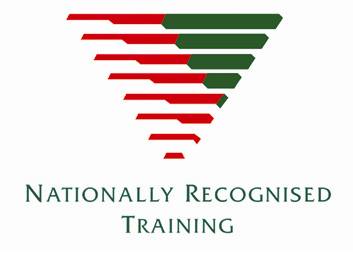 SWELPE001Comprehend and participate in routine formal spoken exchangesSWELPE002Comprehend and participate in routine informal spoken exchangesSWERWT009Read and write routine transactional textsSWERLN001Read and listen to the newsSWERWT010Read and write routine procedural texts 